Publicado en Madrid el 11/09/2019 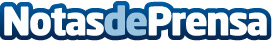 Fotografía eCommerce publica una guía gratuita para vender más en InstagramEsta completa guía incluye en sus 71 páginas los trucos y consejos de los mejores fotógrafos para que marcas y empresas puedan vender más en Instagram gracias a la fotografía y el contenido visualDatos de contacto:Montse Labiaga91 115 87 11Nota de prensa publicada en: https://www.notasdeprensa.es/fotografia-ecommerce-publica-una-guia-gratuita_1 Categorias: Marketing Emprendedores E-Commerce Consumo http://www.notasdeprensa.es